.Restarts: 2 ( 6° & 12°  wall)  After open right, open left SWIVELSWIVELTag: 4  (Tag 1) - 4° wall-Stomp right, Stop left - (Tag 2) -  8° wall – rocking chair right - (Tag 2) - 9° wall  rocking chair right - (Tag2) 13°  wall  rocking chair right x 2  (1,2,3,4,5,6,7,8)Sez. 1: HEEL,TOE,SCUFF,BRUSH,STOMPSez. 2: SWIVEL,OPEN CLOSE RIGHT & LEFTSez. 3: HEEL,OPEN,FLICK,GRAPEVINESez. 4: STEP TURN,TOE STRUTContact: stefano.ciaccio@live.itSweet And Strong Woman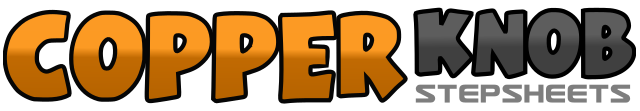 .......Count:32Wall:4Level:.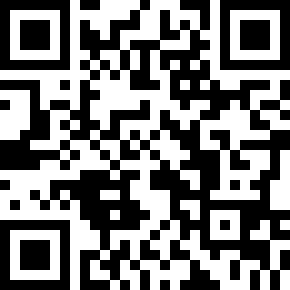 Choreographer:Stefano Ciaccio (IT) - June 2017Stefano Ciaccio (IT) - June 2017Stefano Ciaccio (IT) - June 2017Stefano Ciaccio (IT) - June 2017Stefano Ciaccio (IT) - June 2017.Music:One Beer Can - Brad PaisleyOne Beer Can - Brad PaisleyOne Beer Can - Brad PaisleyOne Beer Can - Brad PaisleyOne Beer Can - Brad Paisley........1-2Right heel to left and right3-4Heel left,toe right5-6Scuff right,brush right7-8Stomp right,stomp right1-2Move toe right to right ,move heel right to right3-4Move toe right to right ,move heel right to right5,6,7,8Open& right1-2Heel heel right To the left3-4Open rigt,flick5,6,7,8Right Step To The Right, Left Cross Behind Right, Right Turn right 1/4 to the right & break1-2Step forward left,turn right3-4Toe strut left5-6Turn left to left,toe strut right7-8Turn left to left,toe strut right